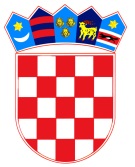 R E P U B L I K A   H R V A T S K ADUBROVAČKO-NERETVANSKA ŽUPANIJA                    GRAD DUBROVNIKUpravni odjel za izgradnju i upravljanje projektimaKLASA:363-03/18-01/05URBROJ: 2117/01-24-19-33Dubrovnik, 26. studenoga 2019.  								  GRADONAČELNIK 								   -ovdje-PREDMET: 	Utvrđuje se Prijedlog zaključka kojim se daje suglasnost investitorima koje predstavlja društvo TRICIKL d.o.o. Dubrovnik za izgradnju i financiranje troškova izgradnje prometnice predviđene UPU-om Babin Kuk (OS 3) I faza i na tekst Ugovora o načinu ugovaranja financiranja troškova izgradnje  prometnice predviđene UPU-om Babin Kuk (OS 3) I faza – dostavlja seSukladno odredbama članka 8. Odluke o načinu financiranja troškova uređenja građevinskog zemljišta te izgradnje objekata i uređaja komunalne infrastrukture („Službeni glasnik Grada Dubrovnika“, broj: 14/15, 12/18), ( u daljnjem tekstu: Odluka) Osiguravatelju sredstava čijem zemljištu ili građevini služi komunalna infrastruktura, izgradnja koje nije predviđena Programom izgradnje objekata i uređaja komunalne infrastrukture Grada Dubrovnika, a koji s jedinicom lokalne samouprave sklopi ugovor o financiranju izgradnje objekata i uređaja komunalne infrastrukture,  mogu se priznati troškovi koje plaća na temelju ugovora u visini stvarnih troškova gradnje, a najviše do visine obračunatog komunalnog doprinosa koji se odnosi na izgradnju građevine Osiguravatelja sredstava. U slučaju kada ukupni troškovi komunalne infrastrukture premašuju iznos komunalnog doprinosa koji će biti utvrđen za gradnju građevina kojima služi ta komunalna infrastruktura, Osiguravatelj sredstava će bespovratno osigurati  financiranje razlike troškova proizašlih iz izgradnje uređaja i objekata komunalne infrastrukture i iznosa komunalnog doprinosa.Nadalje, odredbama članka 10. Odluke određeno je da Osiguravatelj sredstava čijem zemljištu ili građevini služe uređaji i objekti komunalne infrastrukture, podnosi u pisanom obliku pismo namjere kojim izražava spremnost za financiranje izgradnje objekata i uređaja komunalne infrastrukture.Najkasnije u roku od 60 dana od dana primitka pisma namjere iz članka 11. Odluke, Gradonačelnik odnosno Gradsko vijeće se obvezuje donijeti zaključak o početku postupka pregovaranja oko uvjeta financiranja izgradnje objekata i uređaja komunalne infrastrukture ili odluku o odbijanju postupka pregovaranja.U naselju Lapad u Dubrovniku planirana je izgradnja prometnice predviđene UPU-om Babin Kuk (OS 3) I. faza – dvosmjerna gradska ulica kategorizirana kao ostale ulice na novoformiranoj građevnoj čestici katastarske oznake čest.zem. 1394 k.o. Gruž u skladu s glavnim projektom  ZOP 18/13 iz prosinca 2013.g. izrađen od TRASER d.o.o. Dubrovnik.Za predmetnu cestu ishođena je Lokacijska dozvola KLASA:UP/I-350-05/12-01/105, URBROJ:2117/01-15-12-6 dana 15. studenoga 2012. godine, Rješenje o produljenju predmetne lokacijske dozvole KLASA:UP/I-350-05/13-01/78, URBROJ:2117/01-15/13-2 dana 21. listopada 2013.godine te potvrda glavnog projekta KLASA: 361-03/13-02/71, URBROJ: 2117/01-15-15-23 dana 13. listopada 2015. godine.Pismima namjere od dana 07. rujna 2018. godine osiguravatelji sredstava - obveznici komunalnog doprinosa:IRIS VALENTIĆ iz Zagreba, Gradišćanska Ulica 32, OIB: 43334817367, SREĆKO ŽUNEC iz Dubrovnika, Nikole Tesle 4, OIB:75796331887 i ROKO TOLIĆ iz Dubrovnika, Kneza Domagoja 15, OIB:80418613745,NIKOLA SRŠEN iz Dubrovnika, Vatroslava Lisinskog 5, OIB:74843583046 i IVAN SRŠEN iz Dubrovnika, Vatroslava Lisinskog 5, OIB:6668651037, EMIR SPAHIĆ iz Dubrovnika, Od Nuncijate 29, OIB:32490724319 i TRICIKL d.o.o. Dubrovnik, Kardinala Stepinca 68, OIB:78292773581 investitori gradnje objekta na čest. zem. 427/3 k.o. Gruž,  iskazali su namjeru da sukladno Odluci financiraju izgradnju prometnice predviđene UPU-om Babin Kuk (OS 3) I. faza.Gradonačelnik je donio Zaključke KLASA: 363-03/18-01/05, URBROJ: 2117/01-01-18-16, URBROJ: 2117/01-01-18-18, URBROJ: 2117/01-01-18-20 i URBROJ: 2117/01-01-18-22 kojima se daje suglasnost investitorima, na iskazanu namjeru financiranja  troškova izgradnje prometnice predviđene UPU-om Babin Kuk (OS 3) I. faza, a za postupak provjere i pregovaranja iz točke 1. ovoga Zaključka zadužio se Upravni odjel za izgradnju i upravljanje projektima Grada Dubrovnika. Investitori – Osiguravatelji sredstava su dopisom od 01.04.2019.g. imenovali društvo TRICIKL d.o.o. Dubrovnik, Kardinala Stepinca 68, OIB:78292773581 kojeg zastupa punomoćnica Marina Maslek odvjetnica u Dubrovniku kao predstavnika osiguravatelja sredstava.Gradonačelnik je donio zaključak KLASA: 363-03/18-01/05, URBROJ: 2117/01-01-18-24 kojim se daje suglasnost investitorima koje predstavlja društvo TRICIKL d.o.o. Dubrovnik, Kardinala Stepinca 68, OIB:78292773581 kojeg zastupa punomoćnica Marina Maslek odvjetnica u Dubrovniku za početak postupka pregovaranja oko uvjeta financiranja troškova izgradnje prometnice predviđene UPU-om Babin Kuk (OS 3) I faza, za koju je ishođena  Potvrda glavnog projekta,  KLASA:361-03/13-02/71, URBROJ:2117/01-15-15-23 dana 13. listopada 2015. godine.Sukladno odredbama Odluke o načinu financiranja troškova uređenja građevinskog zemljišta te izgradnje objekata i uređaja komunalne infrastrukture („Službeni glasnik Grada Dubrovnika“, broj: 14/15, 12/18) proveden je postupak pregovaranja. U postupku pregovaranja utvrđen je i prijedlog Ugovora o načinu ugovaranja financiranja troškova izgradnje  prometnice predviđene UPU-om Babin Kuk (OS 3) I faza, koji prijedlog Ugovora je prilog ovoga zaključka.Ovim ugovorom osiguravatelji sredstava preuzimaju obvezu financiranja izgradnje prometnice predviđene UPU-om Babin Kuk (OS 3) I. faza – dvosmjerna gradska ulica kategorizirana kao ostale ulice na novoformiranoj građevnoj čestici katastarske oznake čest.zem. 1394 k.o. Gruž u skladu s glavnim projektom  ZOP 18/13 iz prosinca 2013.g. izrađen od TRASER d.o.o. Dubrovnik, za koju je izdana potvrda glavnog projekta KLASA: 361-03/13-02/71, URBROJ: 2117/01-15-15-23 dana 13. listopada 2015. godine te sve uz uvjet da se nakon završetka izgradnje navedena cesta s cjelokupnom  dokumentacijom i infrastrukturom koja je u trupu nerazvrstane ceste u cijelosti preda u vlasništvo Gradu. Osiguravatelj sredstava, najkasnije u roku od 30 dana od dana zaključenja ovog Ugovora, obvezuje se deponirati na poseban podračun Grada, a koji podračun se obvezuje Grad otvoriti za ovu namjenu, iznos od 305.574,20 kn, koji iznos je utvrđen u postupku osiguranja dokaza sukladno procjembenim elaboratima vrijednosti zemljišta za izvlaštenje buduće ceste u predmetu pod Klasom UP-I-943-04/18-01/132 Ureda državne uprave u Dubrovačko-neretvanskoj županiji, Službe za gospodarstvo i imovinsko pravne poslove. Grad Dubrovnik se obvezuje sukladno članku 165. Zakona o prostornom uređenju osiguravatelju sredstava priznati zajednički utvrđene troškove gradnje iz ovoga ugovora u iznos komunalnog doprinosa utvrđen Osiguravatelju sredstava za gradnju građevine (stambeno poslovnog objekta) kojoj služi predmetna cesta. Osiguravatelju sredstava priznat će se troškovi koje plaća na temelju ugovora u visini stvarnih troškova gradnje, a najviše do visine obračunatog komunalnog doprinosa a koji se odnosi na gradnju građevine (stambeno poslovnog objekta) kojoj služi predmetna cesta. U slučaju kad ukupni troškovi gradnje premašuju iznos komunalnog doprinosa, osiguravatelj sredstava će bespovratno osigurati  financiranje razlike troškova proizašlih iz izgradnje i iznosa komunalnog doprinosa.Slijedom prethodno navedenog predlaže se Gradonačelniku Grada Dubrovnika donijeti sljedećiZAKLJUČAKUtvrđuje se Prijedlog zaključka kojim se daje suglasnost investitorima koje predstavlja društvo TRICIKL d.o.o. Dubrovnik za izgradnju i financiranje troškova izgradnje prometnice predviđene UPU-om Babin Kuk (OS 3) I faza i na tekst Ugovora o načinu ugovaranja financiranja troškova izgradnje  prometnice predviđene UPU-om Babin Kuk (OS 3) I faza i dostavlja Gradskom vijeću Grada Dubrovnika na raspravu i donošenje.Izvjestitelj u ovome predmetu bit će Mato Franković gradonačelnik Grada Dubrovnika.                                                                                              Pročelnik                                                                                      Srđan Todorovski, mag.ing.aedif.PRIVITAK:	1. Zaključak Gradonačelnika,2. Prijedlog zaključka Gradskog vijeća,3. Ugovor o načinu ugovaranja financiranja troškova izgradnje  prometnice     predviđene UPU-om Babin Kuk (OS 3) I faza,	DOSTAVITI:	1. Naslovu, ovdje		2. Evidencija, ovdje                                                                               R E P U B L I K A   H R V A T S K ADUBROVAČKO-NERETVANSKA ŽUPANIJA                    GRAD DUBROVNIKG r a d o n a č e l n i kKLASA:363-03/18-01/05URBROJ: 2117/01-01-19-34Dubrovnik, 27. studenoga 2019.g.Temeljem članka 48. Zakona o lokalnoj i područnoj (regionalnoj) samoupravi („Narodne novine“, broj: 33/01, 60/01, 129/05, 109/07, 125/08, 36/09, 150/11, 144/12, 19/13- pročišćeni tekst, 137/15 i 123/17) i članka 41. Statuta Grada Dubrovnika („Službeni glasnik Grada Dubrovnika“, broj: 4/09, 6/10, 3/11, 14/12, 5/13 i 6/13 - pročišćeni tekst) gradonačelnik Grada Dubrovnika donio je ZAKLJUČAKUtvrđuje se Prijedlog zaključka kojim se daje suglasnost investitorima koje predstavlja društvo TRICIKL d.o.o. Dubrovnik za izgradnju i financiranje troškova izgradnje prometnice predviđene UPU-om Babin Kuk (OS 3) I faza i na tekst Ugovora o načinu ugovaranja financiranja troškova izgradnje  prometnice predviđene UPU-om Babin Kuk (OS 3) I faza i dostavlja Gradskom vijeću Grada Dubrovnika na raspravu i donošenje.  Izvjestitelj u ovome predmetu bit će Mato Franković gradonačelnik Grada Dubrovnika.Gradonačelnik                         							Mato Franković   DOSTAVITI: 1. Gradsko vijeće Grada Dubrovnika, ovdje.		2. Upravni odjel za izgradnju i upravljanje projektima, ovdje.3. Upravni odjel za poslove gradonačelnika, ovdje.4. Pismohrana. G r a d s k o  v i j e ć eKLASA: URBROJ: Dubrovnik,             2019.Na temelju članka 32. Statuta Grada Dubrovnika („Službeni glasnik Grada Dubrovnika“, broj: 4/09, 6/10, 3/11, 14/12, 5/13 i 6/13 - pročišćeni tekst  i 9/15) Gradsko vijeće Grada Dubrovnika na  ---- sjednici, održanoj ------------ donijelo je ZAKLJUČAKDaje se suglasnost investitorima koje predstavlja društvo TRICIKL d.o.o. Dubrovnik, Kardinala Stepinca 68, OIB:78292773581 za izgradnju i financiranje troškova izgradnje prometnice predviđene UPU-om Babin Kuk (OS 3) I faza– dvosmjerna gradska ulica kategorizirana kao ostale ulice na novoformiranoj građevnoj čestici katastarske oznake čest.zem. 1394 k.o. Gruž u skladu s glavnim projektom  ZOP 18/13 iz prosinca 2013.g. izrađen od TRASER d.o.o. Dubrovnik, za kojju je izdana potvrda glavnog projekta KLASA: 361-03/13-02/71, URBROJ: 2117/01-15-15-23 dana 13. listopada 2015. godine.Daje se suglasnost na tekst Ugovora o načinu ugovaranja financiranja troškova izgradnje  prometnice predviđene UPU-om Babin Kuk (OS 3) I faza.Tekst Ugovora o načinu ugovaranja financiranja troškova izgradnje  prometnice predviđene UPU-om Babin Kuk (OS 3) I faza iz točke 2. ovog Zaključka prilaže se ovom Zaključku i čini njegov sastavni dio.Ovlašćuje se Gradonačelnik Grada Dubrovnika Mato Franković potpisati Ugovor o načinu ugovaranja financiranja troškova izgradnje prometnice predviđene UPU-om Babin Kuk (OS 3) I faza iz točke 2. ovog Zaključka.Za pripremu i realizaciju obveza  iz točke 1. ovoga Zaključka zadužuje se Upravni odjel za  izgradnju i upravljanje projektima Grada Dubrovnika, a sve sukladno Odluci o načinu financiranja troškova uređenja građevinskog zemljišta te izgradnje objekata i uređaja komunalne infrastrukture („Službeni glasnik Grada Dubrovnika“, broj: 14/15,12/18).O b r a z l o ž e n j eU naselju Lapad u Dubrovniku planirana je izgradnja prometnice predviđene UPU-om Babin Kuk (OS 3) I. faza – dvosmjerna gradska ulica kategorizirana kao ostale ulice na novoformiranoj građevnoj čestici katastarske oznake čest.zem. 1394 k.o. Gruž u skladu s glavnim projektom  ZOP 18/13 iz prosinca 2013.g. izrađen od TRASER d.o.o. Dubrovnik.Za predmetnu cestu ishođena je Lokacijska dozvola KLASA:UP/I-350-05/12-01/105, URBROJ:2117/01-15-12-6 dana 15. studenoga 2012.godine, Rješenje o produljenju predmetne lokacijske dozvole KLASA:UP/I-350-05/13-01/78, URBROJ:2117/01-15/13-2 dana 21. listopada 2013.godine te potvrda glavnog projekta KLASA: 361-03/13-02/71, URBROJ: 2117/01-15-15-23 dana 13. listopada 2015. godine.Pismima namjere od dana 07. rujna 2018. godine osiguravatelji sredstava - obveznici komunalnog doprinosa:IRIS VALENTIĆ iz Zagreba, Gradišćanska Ulica 32, OIB: 43334817367, SREĆKO ŽUNEC iz Dubrovnika, Nikole Tesle 4, OIB:75796331887 i ROKO TOLIĆ iz Dubrovnika, Kneza Domagoja 15, OIB:80418613745,NIKOLA SRŠEN iz Dubrovnika, Vatroslava Lisinskog 5, OIB:74843583046 i IVAN SRŠEN iz Dubrovnika, Vatroslava Lisinskog 5, OIB:6668651037, EMIR SPAHIĆ iz Dubrovnika, Od Nuncijate 29, OIB:32490724319 i TRICIKL d.o.o. Dubrovnik, Kardinala Stepinca 68, OIB:78292773581 investitori gradnje objekta na čest. zem. 427/3 k.o. Gruž,  iskazali su namjeru da sukladno Odluci financiraju izgradnju prometnice predviđene UPU-om Babin Kuk (OS 3) I. faza.Gradonačelnik je donio Zaključke KLASA: 363-03/18-01/05, URBROJ: 2117/01-01-18-16, URBROJ: 2117/01-01-18-18, URBROJ: 2117/01-01-18-20 i URBROJ: 2117/01-01-18-22 kojima se daje suglasnost investitorima, na iskazanu namjeru financiranja  troškova izgradnje prometnice predviđene UPU-om Babin Kuk (OS 3) I. faza, a za postupak provjere i pregovaranja iz točke 1. ovoga Zaključka zadužio se Upravni odjel za izgradnju i upravljanje projektima Grada Dubrovnika. Investitori – Osiguravatelji sredstava su dopisom od 01.04.2019.g. imenovali društvo TRICIKL d.o.o. Dubrovnik, Kardinala Stepinca 68, OIB:78292773581 kojeg zastupa punomoćnica Marina Maslek odvjetnica u Dubrovniku kao predstavnika osiguravatelja sredstava.Gradonačelnik je donio zaključak KLASA: 363-03/18-01/05, URBROJ: 2117/01-01-18-24 kojim se daje suglasnost investitorima koje predstavlja društvo TRICIKL d.o.o. Dubrovnik, Kardinala Stepinca 68, OIB:78292773581 kojeg zastupa punomoćnica Marina Maslek odvjetnica u Dubrovniku za početak postupka pregovaranja oko uvjeta financiranja troškova izgradnje prometnice predviđene UPU-om Babin Kuk (OS 3) I faza, za koju je ishođena  Potvrda glavnog projekta,  KLASA:361-03/13-02/71, URBROJ:2117/01-15-15-23 dana 13. listopada 2015. godine.Sukladno odredbama Odluke o načinu financiranja troškova uređenja građevinskog zemljišta te izgradnje objekata i uređaja komunalne infrastrukture („Službeni glasnik Grada Dubrovnika“, broj: 14/15, 12/18) proveden je postupak pregovaranja. U postupku pregovaranja utvrđen je i prijedlog Ugovora o načinu ugovaranja financiranja troškova izgradnje  prometnice predviđene UPU-om Babin Kuk (OS 3) I faza, koji prijedlog Ugovora je prilog ovoga zaključka.Slijedom navedenoga riješeno je kao u izreci ovog zaključka.	                                                                            Predsjednik Gradskog vijeća                                                                                          mr. sc. Marko PotrebicaPRIVITAK:	1.Ugovor o načinu ugovaranja financiranja troškova izgradnje  prometnice predviđene UPU-om Babin Kuk (OS 3) I faza	DOSTAVITI: Gradonačelnik, ovdje. odvjetnica Marina Maslek, Vukovarska 24, 20000 DubrovnikUpravni odjel za izgradnju i upravljanje projektima, ovdje.Upravni odjel za poslove gradonačelnika, ovdje.Pismohrana.GRAD DUBROVNIK, Pred Dvorom 1, Dubrovnik, OIB: 21712494719 zastupan po Gradonačelniku Grada Dubrovnika Matu Frankoviću (u daljnjem tekstu: Grad)iTRICIKL d.o.o. Dubrovnik, Kardinala Stepinca 68, OIB:78292773581, kao predstavnik skupine investitora koji su vlasnici nekretnina koje neposredno graniče sa planiranom trasom OS-3, odnosno koje se na njoj nalaze, a kojeg zastupa direktor i zz Marco Dusko Popov (u daljnjem tekstu: Osiguravatelj sredstava)SklapajuU G O V O Ro načinu ugovaranja financiranja troškova izgradnje  prometnicepredviđene UPU-om Babin Kuk (OS 3) I fazaUVODČlanak 1.Ugovorne strane sklapaju ovaj ugovor na temelju članka 165. Zakona o prostornom uređenju (NN 153/13, 65/17, 114/18, 39/19), Odluke o načinu ugovaranja financiranja troškova uređenja građevinskog zemljišta te izgradnje objekata i uređaja komunalne infrastrukture („Službeni glasnik Grada Dubrovnika“ broj: 14/15., 12/18)) i Zaključka Gradskog vijeća Grada Dubrovnika KLASA: _____________, URBROJ: _____________, od ____________ 2019.g.PREDMET UGOVORAČlanak 2.Ugovorne strane utvrđuju:da je u naselju Lapad u Dubrovniku planirana izgradnja prometnice predviđene UPU-om Babin Kuk (OS 3) I. faza – dvosmjerna gradska ulica kategorizirana kao ostale ulice na novoformiranoj građevnoj čestici katastarske oznake čest.zem. 1394 k.o. Gruž u skladu s glavnim projektom  ZOP 18/13 iz prosinca 2013.g. TRASER d.o.o.;Za predmetnu cestu ishođena je Lokacijska dozvola KLASA:UP/I-350-05/12-01/105, URBROJ:2117/01-15-12-6 dana 15. studenoga 2012.godine, Rješenje o produljenju predmetne lokacijske dozvole KLASA:UP/I-350-05/13-01/78, URBROJ:2117/01-15/13-2 dana 21. listopada 2013.godine te potvrda glavnog projekta KLASA: 361-03/13-02/71, URBROJ: 2117/01-15-15-23 dana 13. listopada 2015.godine.;da su pismima namjere od dana 07. rujna 2018. godine osiguravatelji sredstava - obveznici komunalnog doprinosa:IRIS VALENTIĆ iz Zagreba, Gradišćanska Ulica 32, OIB: 43334817367, SREĆKO ŽUNEC iz Dubrovnika, Nikole Tesle 4, OIB:75796331887 i ROKO TOLIĆ iz Dubrovnika, Kneza Domagoja 15, OIB:80418613745,NIKOLA SRŠEN iz Dubrovnika, Vatroslava Lisinskog 5, OIB:74843583046 i IVAN SRŠEN iz Dubrovnika, Vatroslava Lisinskog 5, OIB:6668651037, EMIR SPAHIĆ iz Dubrovnika, Od Nuncijate 29, OIB:32490724319 i TRICIKL d.o.o. Dubrovnik, Kardinala Stepinca 68, OIB:78292773581 investitori gradnje objekta na čest. zem. 427/3 k.o. Gruž,  iskazali namjeru da sukladno Odluci financiraju izgradnju prometnice predviđene UPU-om Babin Kuk (OS 3) I. faza;da je Gradonačelnik je donio Zaključke KLASA: 363-03/18-01/05, URBROJ: 2117/01-01-18-16, URBROJ: 2117/01-01-18-18, URBROJ: 2117/01-01-18-20 i URBROJ: 2117/01-01-18-22 kojima se daje suglasnost investitorima, na iskazanu namjeru financiranja  troškova izgradnje prometnice predviđene UPU-om Babin Kuk (OS 3) I. faza, a za postupak provjere i pregovaranja iz točke 1. ovoga Zaključka zadužio se Upravni odjel za izgradnju i upravljanje projektima Grada Dubrovnika;da je Gradonačelnik Grada Dubrovnika donio Zaključak KLASA: 363-03/18-01/05, URBROJ: 2117/01-01-19-27 od 04. travnja 2019.g.da je Gradsko vijeće Grada Dubrovnika donijelo Zaključak KLASA: __________________, URBROJ: _____________, od _______ 2019.g.;da je Osiguravatelj sredstava dostavio:dokumentaciju koju namjerava donirati Gradu (parcelacijski elaborat, glavni projekt) te specifikaciju troškova cjelokupne dokumentacije koju namjerava donirati; troškovnik radova sa procijenjenim vrijednostima; dokaz o spremnosti sudjelovanja drugih subjekata u izgradnji objekata i uređaja komunalne infrastrukture, čija izgradnja nije u nadležnosti Grada Dubrovnika; izvadak iz sudskog registra i preslike osobnih iskaznica; obrazac FINA-e BONPLUS;financijski plan izgradnje objekata i uređaja komunalne infrastrukture i vremenski plan pojedinih faza;Članak 3.Ovim ugovorom osiguravatelji sredstava preuzimaju obvezu financiranja izgradnje prometnice predviđene UPU-om Babin Kuk (OS 3) I. faza – dvosmjerna gradska ulica kategorizirana kao ostale ulice na novoformiranoj građevnoj čestici katastarske oznake čest.zem. 1394 k.o. Gruž u skladu s glavnim projektom  ZOP 18/13 iz prosinca 2013.g. TRASER d.o.o., potvrda glavnog projekta KLASA: 361-03/13-02/71, URBROJ: 2117/01-15-15-23 dana 13. listopada 2015.godine te sve uz uvjet da se nakon završetka izgradnje navedena cesta s cjelokupnom  dokumentacijom i infrastrukturom koja je u trupu nerazvrstane ceste u cijelosti preda u vlasništvo Gradu.TEHNIČKA DOKUMENTACIJAČlanak 4. Osiguravatelj sredstava  je o svom trošku ishodio potvrdu glavnog projekta KLASA: 361-03/13-02/71, URBROJ: 2117/01-15-15-23 dana 13. listopada 2015.godin, a što će ustupiti Gradu Dubrovniku bez naknade.Osiguravatelj sredstava preuzima obvezu financirati izradu izvedbenog projekta i u naravi gradnju pristupne, odnosno nerazvrstane ceste s pripadajućim objektima i uređajima komunalne infrastrukture za opskrbu pitkom vodom i odvodnju otpadnih i oborinskih voda, napajanje električnom energijom, gradnju javne rasvjete te distribucijsko telekomunikacijskih kablova.Dijelove građevinskog zemljišta na kojima je dokumentom prostornog uređenja određena za građenje građevina ili uređaj komunalne infrastrukture koji služi njegovoj građevnoj čestici ili građevini koja će se izgraditi na toj čestici, a u vlasništvu su osiguravatelja sredstava, osiguravatelj sredstava mora nakon sklapanja ovoga ugovora predati u vlasništvo Grada Dubrovnika. Osiguravatelj sredstava se obvezuje financirati troškove provedbe postupka izvlaštenja, kao i isplatiti naknadu za nekretnine koje će se izvlastiti za potrebe izgradnje komunalne infrastrukture, a koji postupak provodi Upravni odjel za gospodarenje gradskom imovinom Grada Dubrovnika, ukoliko isti postupak bude neophodan.Članak 5. Osiguravatelj sredstava preuzima obvezu pregovaranja s nadležnim društvima (HEP, Vodovod) te rješavanja pitanja infrastrukture vodoopskrbe - infrastrukture za opskrbu pitkom vodom, fekalne odvodnje, napajanja električne energije, a sve prije započinjanja izgradnje predmetne nerazvrstane ceste.Troškovi iz stavka 1. ovog članka neće biti priznati kao trošak izgradnje komunalne infrastrukture, odnosno, neće se moći prebiti sa komunalnim doprinosom za izgradnju stambeno poslovnog objekta.PRIPREMA ZEMLJIŠTA ZA IZGRADNJU Članak 6.Osiguravatelj sredstava se obvezuje, u ime i za račun Grada, izraditi elaborat privremene prometne regulacije te ishoditi sve potrebne suglasnosti na isti.Članak 7.Ugovorne strane suglasno utvrđuju da se Osiguravatelj sredstava, u roku najkasnijem od 30 dana od dana zaključenja ovog Ugovora, obvezuje deponirati na poseban podračun Grada, a koji podračun se obvezuje Grad otvoriti za ovu namjenu, iznos od 305.574,20 kn, koji iznos je utvrđen u postupku osiguranja dokaza sukladno procjembenim elaboratima vrijednosti zemljišta za izvlaštenje buduće ceste opisanoj u stavku 2. ovog članka, u predmetu pod Klasom UP-I-943-04/18-01/132 Ureda državne uprave u Dubrovačko-neretvanskoj županiji, Službe za gospodarstvo i imovinsko pravne poslove. Nakon što se utvrdi točan iznos u postupku izvlaštenja buduće ceste opisanoj u stavku 2. ovog članka Upravni odjel za gospodarenje gradskom imovinom će zatražiti od Upravnog odjela za proračun, financije i naplatu da izvrši isplatu predmetnog iznosa.Utvrđeni iznos se može umanjiti za dio utvrđene vrijednosti u slučaju prethodnog darovanja pojedinih dijelova nekretnina od strane investitora, a koji dijelovi ulaze u koridor ove ceste.Ugovorne strane suglasno utvrđuju da će se na temelju provedenog postupka propisanog Zakonom o javnoj nabavi (NN 120/16) te Pravilnika o jednostavnoj nabavi Klasa: 406-01/17-04/01, Urbroj: 2117/01-17-08 od 6. rujna 2017.g. (u daljnjem tekstu „Javna nabava“) odabrati izvođače radova izgradnje prometnice predviđene UPU-om Babin Kuk (OS 3) I. faza – dvosmjerna gradska ulica kategorizirana kao ostale ulice na novoformiranoj građevnoj čestici katastarske oznake čest. zem. 1394 K.O. Gruž u skladu s glavnim projektom ZOP 18/13 iz prosinca 2013.g. TRASER d.o.o., potvrda glavnog projekta Klasa:: 361-03/13-02/71, Urbroj: 2117/01-15-15-23 od dana 13. listopada 2015.g.Ugovorne strane suglasno utvrđuju da će Osiguravatelji sredstava i Grad provesti i postupak javne nabave za usluge stručnog nadzora izvođenja radova.Članak 8.Ugovorne strane suglasno utvrđuju da će nakon odabira izvođača, na način utvrđen u članku 7. Ovoga ugovora, za obavljanje radova ili usluga sklapati višestrane ugovore, i to: Grad, Osiguravatelj sredstava, te odabrani izvođači radova ili usluga.Navedenim trojnim ugovorom bit će utvrđen rok za izvršenje radova ili usluga, iznos, garancije, način i rok plaćanja troškova uređenja građevinskog zemljišta i izgradnje.Članak 9.Ugovorne strane suglasno utvrđuju da će stručnu koordinaciju tijekom izrade pojedinog posla za Grad Dubrovnik, obavljati Upravni odjel za izgradnju i upravljanje projektima, zajednički sa Osiguravateljem sredstava te da će temeljem konačnog obračuna se utvrditi konačna cijena radova i usluga.FINANCIRANJE Članak 10.Ugovorne strane suglasno utvrđuju da će financijski i vremenski plan biti u skladu sa planom izgradnje i troškova koji će se utvrditi u postupku javne nabave radova i nadzora iz članka 7. ovoga Ugovora. Obračun izvedenih radova vršit će se temeljem mjesečnih privremenih situacija i okončanom situacijom po sistemu fiksnih ugovorenih jediničnih cijena iz ugovornog troškovnika i dokazanih količina iz građevinske knjige, ovjerenih kao takvih od strane nadzornih inženjera.Situirati se mogu samo stvarno izvedeni radovi, upisani u građevnu knjigu i ovjereni od strane nadzornog inženjera i/ili Grada Dubrovnika.Primljenu situaciju nadzorni inženjeri i/ili Grad Dubrovnik dužni su ovjeriti u roku sedam (7) dana od dana primitka iste, te je ovjerenu odmah dostaviti Osiguravatelju sredstava koji će plaćanje izvršiti prema mjesečnim i okončanoj obračunskoj situaciji, a u skladu sa stvarno izvršenim radovima, u roku od 15 dana od dostave računa.POVRAT SREDSTAVAČlanak 11.Grad Dubrovnik se obvezuje sukladno članku 165. Zakona o prostornom uređenju osiguravatelju sredstava priznati zajednički utvrđene troškove gradnje iz ovoga ugovora u iznos komunalnog doprinosa utvrđen Osiguravatelju sredstava za gradnju građevine (stambeno poslovnog objekta) kojoj služi predmetna cesta. Osiguravatelju sredstava priznat će se troškovi koje plaća na temelju ugovora u visini stvarnih troškova gradnje, a najviše do visine obračunatog komunalnog doprinosa a koji se odnosi na gradnju građevine (stambeno poslovnog objekta) kojoj služi predmetna cesta. U slučaju kad ukupni troškovi gradnje premašuju iznos komunalnog doprinosa, osiguravatelj sredstava će bespovratno osigurati  financiranje razlike troškova proizašlih iz izgradnje i iznosa komunalnog doprinosa.JAMSTVAČlanak 12.Ako procijenjena vrijednost troškova roba, radova i usluga utvrđena u postupku pregovaranja ne prelazi iznos od 200.000,00 kuna, odnosno 500.000,00 kuna (sukladno Zakonu o javnoj nabavi NN br. 120/16) osiguravatelj sredstava će prije početka postupka nabave o izvođenju konkretnih radova ili nabave roba i usluga, u korist Grada predati bjanko zadužnicu na iznos od 100 % ugovorenih vrijednosti navedenih radova. Ako procijenjena vrijednost nabave roba, radova i usluga utvrđena u postupku pregovaranja prelazi iznos od 200.000,00 kuna, odnosno 500.000,00 kuna, osiguravatelj sredstava se obvezuje da će prije početka postupka javne nabave Gradu dostaviti pismo namjere banke kojim ona izražava spremnost da će u korist Grada predati garanciju u visini procijenjene vrijednosti nabave. Osiguravatelj sredstava se obvezuje da će prije potpisa ugovora o izvođenju konkretnih radova ili usluga, u korist Grada predati garanciju banke za pokriće troškova prema ugovorima sklopljenim sa izvođačima radova i usluga u visini od 50% ugovorenih vrijednosti navedenih radova i bjanko zadužnice za preostali iznos od 50% ugovorenih vrijednosti navedenih radova. Ako osiguravatelj sredstava prije početka postupka javne nabave u korist Grada Dubrovnika uplati komunalni doprinos u cijelosti, a dio tog komunalnog doprinosa koji se odnosi na izgradnju objekata i uređaja komunalne infrastrukture je jednak ili veći od iznosa troškova koje osiguravatelj sredstava plaća na temelju ugovora o financiranju uređenja građevinskog zemljišta iz ove odluke, obvezan je dostaviti  samo bjanko zadužnicu u iznosu od 10% ugovorenih vrijednosti navedenih radovaZAVRŠNE ODREDBEČlanak 13.Sve sporove proizašle iz ovog ugovora, ugovorne strane nastojat će riješiti mirnim putem, a u protivnom ugovaraju nadležnost suda u Dubrovniku.Članak 14.U slučaju da ne dođe do realizacije projekta, a sklopi se ugovor o financiranju za rješavanje imovinsko-pravnih odnosa i ugovor na temelju kojega je Grad stekao zemljište, Grad nije dužan osiguravatelju sredstava isplatiti kupoprodajnu cijenu za zemljište koje je stekaoČlanak 15.Ovaj ugovor sklapa se u 6 (šest) istovjetnih primjeraka od kojih za osiguravatelja sredstava 2 (dva) primjeraka, za Grad Dubrovnik 4(četiri), a stupa na snagu danom potpisa ugovornih strana.Za Grad Dubrovnik 						Za Osiguravatelje sredstava:Gradonačelnik						Mato Franković						TRICIKL d.o.o._______________________					________________________KLASA: 363-01/18-01/05					 URBROJ: 2117/01-01-19-U Dubrovniku,_______2019.g.